Witam serdecznie.Rozpoczynamy kolejny tydzień nauki. Wykonajcie dziś kilka zadań, pamiętając o odpoczynku i ruchu (najlepiej na świeżym powietrzu). Życzę Wam powodzenia podczas wykonywania zadań. Jeśli macie jakieś wątpliwości lub po prostu chcecie porozmawiać możecie do mnie napisać na DE lub zadzwonić. edukacja polonistyczna:   Przeczytajcie jakie prace wykonuje się wiosną na polu i w ogrodzie na str. 72. Zastanówcie się która definicja odnosi się do hasła rola, a która do hasła ogród.  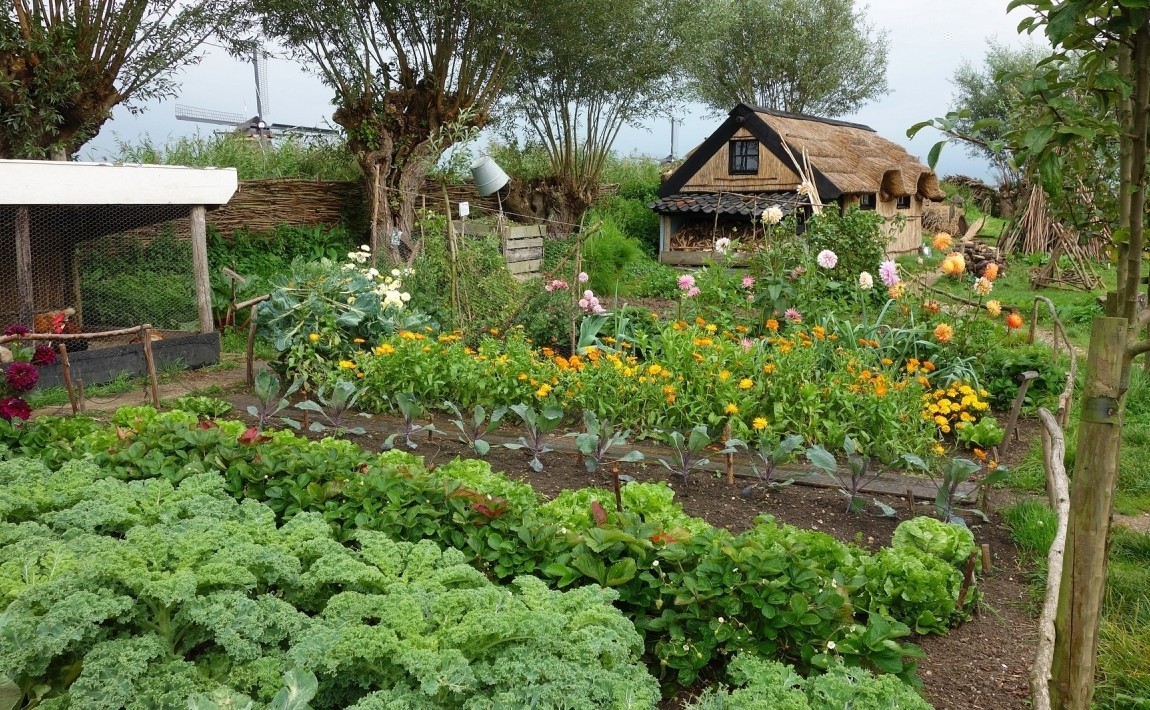 Rysunek  http://www.e-ogrodek.pl/a/jakie-rosliny-warto-sadzic-razem-a-jakich-polaczen-unikac-18244.html     niezmieniony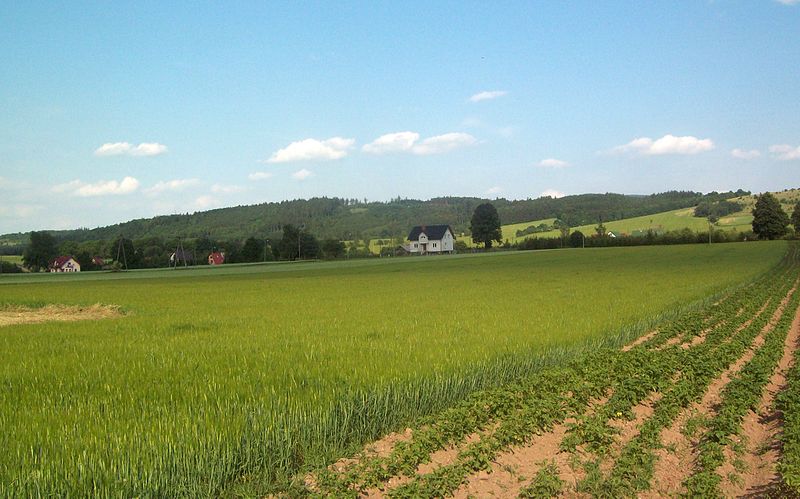 Rysunek  https://pl.m.wikipedia.org/wiki/Plik:Pola_uprawne_w_lawicy.jpg      niezmieniony Ćw.Dopasujcie hasła do definicji i przepiszcie je do zeszytu.  Przeczytajcie o sadzie i polu:https://epodreczniki.pl/a/w-sadzie-i-na-polu/D10pKMQe4 Wyszukajcie które wyrazy należą do rodziny wyrazów ogród i rola.Rolnictwo, rolnik, ogrodowy, rolny, ogrodniczy, ogródek, ogrodnik, rolniczy, ogrodnictwo.  Przepiszcie te wyrazy do zeszytu w dwóch pętlach np. las, leśny, leśnik, leśnictwoWykonajcie ćw. str. 78 i 79 (bez zadania z gwiazdką). edukacja matematyczna:    Obliczenia w zakresie 100 bez przekroczenia progu dziesiątkowego.  Ile brakuję do następnej pełnej dziesiątki? 47, 28, 79, 88, 34, 22, 55Oblicz: Pierwsza liczba którą należy obliczyć to liczba 47. Przypominam 4 w liczbie 47 to dziesiątki, a 7 to jedności, po pełnej dziesiątce 40 będzie 50. Np. 50-47=3 Odp. W liczbie 47 brakuje jeszcze 3 do następnej pełnej dziesiątki. Wykonajcie ćw. str. 50 i 51 (bez wpisywania do zeszytu)W ramach wychowania fizycznego (jeśli macie taką możliwość) spędźcie trochę czasu na świeżym powietrzu, poruszajcie się trochę;)Pozdrawiam wychowawczyni Ewa Mazurkiewiczpole uprawnemiejsce przeznaczone do uprawy roślin, zwłaszcza warzywnych i ozdobnych